ㆍ코로나 봉쇄기간: 3월 7일까지ㆍ유초등부: 당분간 매주일 12시 가족예배, 15시에 2부 활동 온라인 진행 ㆍ청소년부: 당분간 매주일 14시 자체예배, 15시에 2부 활동 온라인 진행 ㆍ사순절 40일 묵상: 매일 제공되는 서로 다른 두 묵상자료를 잘 활용하세요.ㆍ2021 SNS KOSTA EUROPE: ‘마음을 새롭게 하라’Reboot your Heart (롬12:2)                               2월 26일(금)~27일(토) 19시~22시전체집회: 유튜브 검색창에 ‘코스타국제본부’라고 쓰고 클릭세미나: Zoom을 통해, http://zoom.kosta.ccㆍ헌금: 교회구좌로 송금해 주세요.ㆍ재활치료: 신형만(Bonn)ㆍ생일축하: Wolfgang Zwingelberg, 조유나** 함께 기도합시다 ** 1)비대면 예배와 교육부서별 활동이 은혜롭게 운영되게 하소서. 2)코로나19를 속히 잠잠케 하여 주소서. 3)감염된 이들을 고쳐 주시고, 방역 위해 수고하는 이들을 지켜 주소서.4)스스로를 깊이 돌아보고, 삶의 변화가 일어나게 하소서.5)서로를 향한 관심과 사랑으로 함께 이겨내게 하소서.◆말씀일기 일정일/누가17:1-10     월/누가17:11-19    화/시편45:1-17    수/시편46:1-11목/시편47:1-9      금/시편48:1-14     토/시편49:1-20    일/시편50:1-23◆114 운동-하루(1) 한번(1) 말씀일기 & 성경 (4)장 통독(성경 200독 대행진: 186독)◈ 예배위원 안내 ◈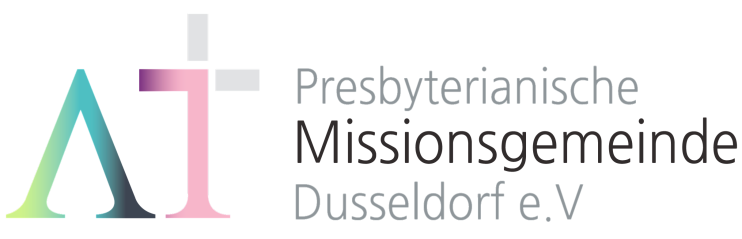   “내가 평생에 기도하리로다” (시116:2)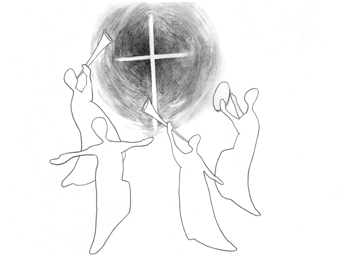 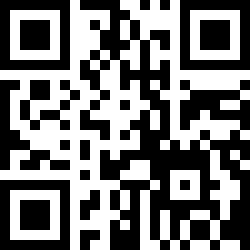 1983년 5월8일 창립     뒤셀도르프선교교회                 교회 홈페이지 duemission.de                  교회주소Alte-Landstr. 179, 40489 Düsseldorf인도: 손교훈 목사※ 표는 일어섭니다.**교회 구좌**Ev. Presbyterianische Kirchengemeinde e.V. Bank: Stadtsparkasse Düsseldorf IBAN: DE61 3005 0110 1008 4019 01◈ 손교훈 목사의 말씀일기 눅15장  ‘아들과 죄인 사이’ ◈ 잃은 양, 잃은 동전, 잃은 아들이 바로 나였다.나를 찾아내고 그렇게도 기뻐하신 주님을 생각하며,그저 감사 감사뿐이다.주님이 나를 찾고 베풀어주신 잔치는(6, 9, 23)배보다 배꼽이 더 큰 잔치 아니었을까?하지만, 주님은 조금도 아까워하지 않으셨다.그런데,잃었다가 다시 찾아진 아들이한 번도 잃어버려지지 않았던 맏아들처럼 바뀔 수도 있는 것일까?그렇다. 잃어버린 자를 다시 찾으시는 그 분께 분노(28)하거나,그 분의 기쁨을 함께 기뻐하지 못한다면,나는 형제를 잃어버리게 된 것이고(30),다시 잃어버린 아들이 된 것이 아닐까?“아버지의 아들이라 일컬음을 감당하지 못하겠나이다”(19).또 다시 회개하고 돌아와야만 하는…죄인을 찾고 또 찾으시는 주님,그리고 그토록 기뻐하시고 잔치를 베푸시는 주님,그 잔치에서 신나게 노래하고 춤추게 하소서.돌아온 그 죄인 때문만이 아니라, 영원한 이 죄인 때문에….아버지!◈ 우리 교회가 함께 기도하며 후원 및 협력하는 곳 ◈▶스펙트럼 다민족교회    ▶라인란트 지역 외국인교회들(이광열 목사)▶'겨자씨' 모임(2세 및 2세 사역자 위해 기도 및 후원)▶NRW 평신도연합회      ▶디아코니 협력 후원▶유럽 기독교교육원: 어린이 연합 캠프, 청소년 연합 캠프(JC)▶유럽 밀알 장애인 선교회(이명선 총무)▶유럽 코스타(청년수련회)      ▶예장 유럽선교회        ▶굶주린 이웃 돕기(케냐 총게노 고아원, 스타여고, 이은용 선교사)▶장학 지원  ▶북한 선교  ▶기타 구제 사업  ▶선교관 기금 2월 21일2월 28일3월 7일3월 14일예배기도서민규석혜진손재호김아영말씀일기조선형이정윤허지은안내위원    예배부    예배부    예배부    예배부헌금위원   박종희, 백윤정      박종희, 백윤정   나지홍, 박성희나지홍, 박성희※입례송/Eingangslied ……………… 왕이신 나의 하나님 …………..…….※예배부름/Eingangsgebet  ........………………………………………………...........................   ………다함께인도자다함께인도자다함께인도자※찬송/Gemeindelied ……….......................... 25장 .......................................※찬송/Gemeindelied ……….......................... 25장 .......................................다 함 께※신앙고백/Glaubensbekenntnis   …………………………………………..................※신앙고백/Glaubensbekenntnis   …………………………………………..................다함께성시교독/Wechselwort ………………. 교독문124번 ……………..................성시교독/Wechselwort ………………. 교독문124번 ……………..................다함께찬송/Gemeindelied   …………………………. 262장 ………………….…………….찬송/Gemeindelied   …………………………. 262장 ………………….…………….다함께기도/Gebet  …….................…………...................................................…………..............말씀일기/Bibeltagebuch  …………………………………………….............................찬양/Chor     .....…................... 나 같은 죄인 살리신 ..................…...기도/Gebet  …….................…………...................................................…………..............말씀일기/Bibeltagebuch  …………………………………………….............................찬양/Chor     .....…................... 나 같은 죄인 살리신 ..................…...서민규 집사조선형 집사찬   양   대성경봉독/Text zur Predigt  .……….. 요한18:1-11 …..…....………….….…성경봉독/Text zur Predigt  .……….. 요한18:1-11 …..…....………….….…인  도  자.설교/Predigt     ...….…………..... 십자가를 바라보면 …………………...설교/Predigt     ...….…………..... 십자가를 바라보면 …………………..손교훈 목사기도/Gebet     …........………………………………………………....................................찬송/Gemeindelied  ..….…..….………..…… 268장 …....….…..….…………………봉헌/Kollekte ………….....................................................................................................기도/Gebet     …........………………………………………………....................................찬송/Gemeindelied  ..….…..….………..…… 268장 …....….…..….…………………봉헌/Kollekte ………….....................................................................................................설교자다  함  께다함께교제/Bekanntmachung ……………………….......................................………….............교제/Bekanntmachung ……………………….......................................………….............다함께※주기도송/Vaterunser……………………………………………………………………………※주기도송/Vaterunser……………………………………………………………………………다함께※축도/Segen   ………………………….……………………………………………......................※축도/Segen   ………………………….……………………………………………......................손교훈 목사